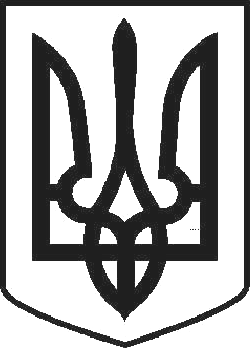 УКРАЇНАЧОРТКІВСЬКА МІСЬКА  РАДА ТРИДЦЯТЬ ДЕВ’ЯТА СЕСІЯ СЬОМОГО СКЛИКАННЯРІШЕННЯвід 24 травня 2018 року	№ 1071м. ЧортківПро прийняття у комунальну власність територіальної громади міста Чорткова комплекс будівель та інженерних комунікацій водозабірних спорудРозглянувши заяву начальника комунального підприємства «Чортківське виробниче управління водопровідно-каналізаційного господарства (ВУВКГ)» Гордієнка В.М. від 19 квітня 2018 року, враховуючи наказ Товариста з обмеженою відповідальністю «Радехів цукор» від 18 квітня 2018 року №104«Про передачу у комунальну власність територіальної громади міста Чорткова будівель і інженерних комунікацій водозабірних споруд», керуючись пунктом 30 статті 26 та статтею 60 Закону України «Про місцеве самоврядування в Україні», міська радаВИРІШИЛА:Прийняти на безоплатній основі в комунальну власність територіальної громади міста Чорткова в особі Чортківською міської ради комплекс будівель та інженерних комунікацій водозабірних споруд, що розташовані за адресою Тернопільська область, Чортківський район, смт Заводське, вул. Івана Франка, 30, загальною площею 149,4 кв.м., а саме:насосна станція пожежно – господарського постачання 3-го підйому –загальна площа 114,8 кв.м.;водонапірна башня - загальна площа 34,6 кв.м.;Доручити відділу економічного розвитку, інвестицій та комунальної власності міської ради здійснити процедуру прийому–передачі та державної реєстрації переданого майна відповідно до вимог чинного законодавства.Балансоутримувачем вищевказаного майна визначити комунальне підприємство «Чортківське виробниче управління водопровідно- каналізаційного господарства».Копію рішення направити відділу житлово-комунального господарства, благоустрою та інфраструктури, відділу економічного розвитку, інвестицій та комунальної власності міської ради.Контроль за виконанням рішення покласти на заступника міського голови з питань діяльності виконавчих органів міської ради Тимофія Р.М. та постійну депутатську комісію з бюджетно–фінансових, економічних питань, комунального майна та інвестиційМіський голова	Володимир ШМАТЬКО